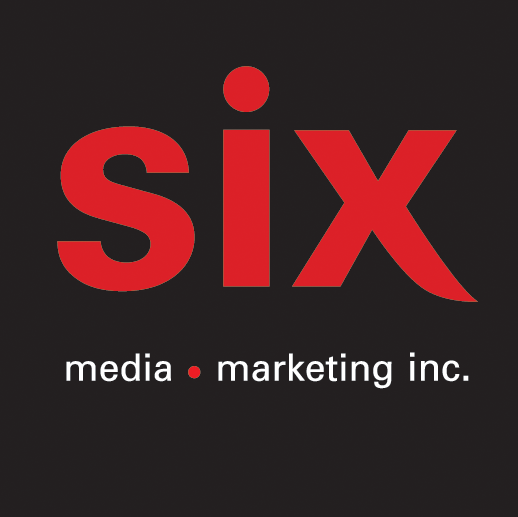 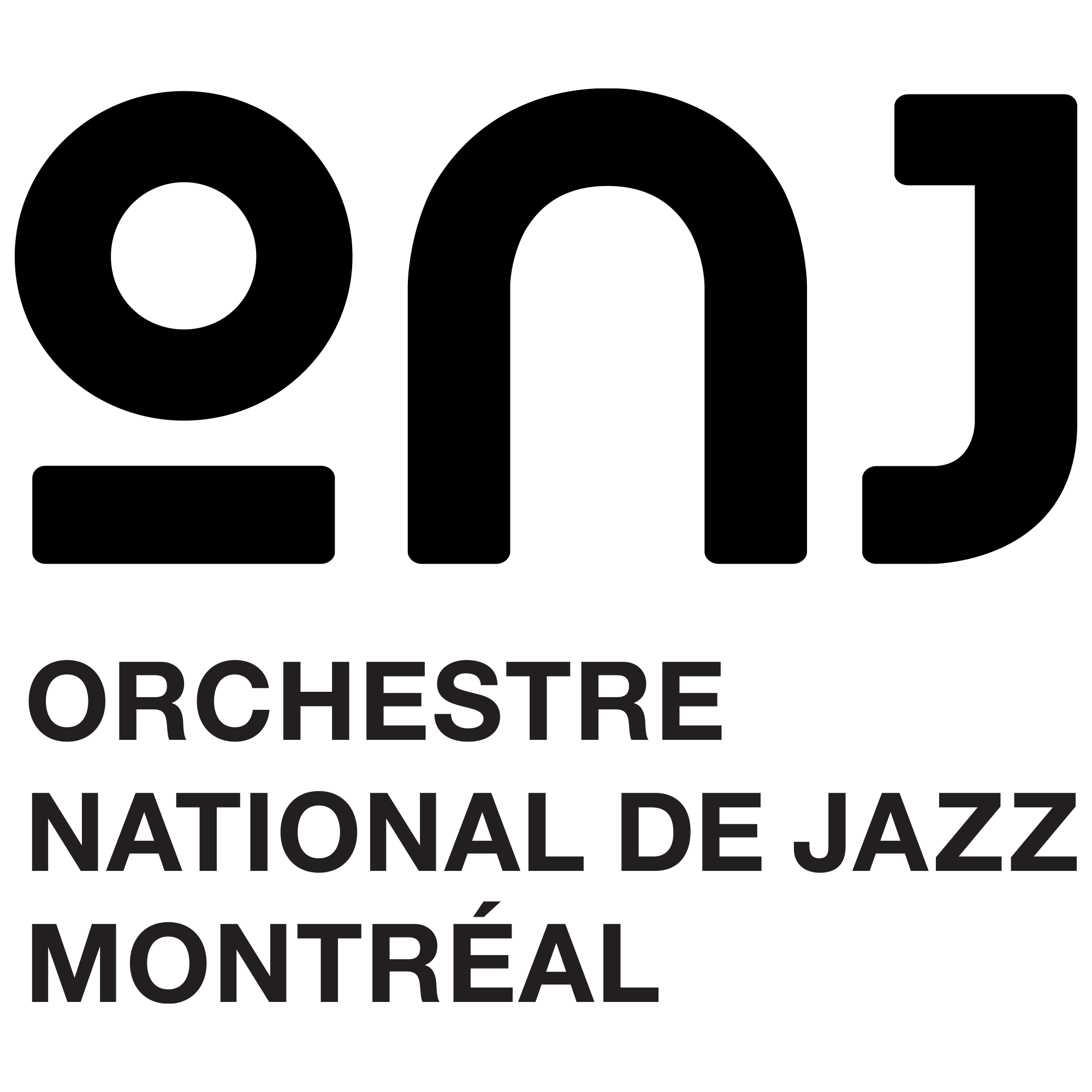 Orchestre national de jazz de MontréalPrésente CHAKRAS de Jean-Nicolas TrottierLe mercredi 12 mars à 20h à L‘Astral et en webdiffusionMontréal, février 2022 – L’Orchestre national de jazz de Montréal présentera le 12 mars à L’Astral et en webdiffusion, la dernière composition de son directeur musical, Jean-Nicolas Trottier, intitulé Chakras. Les billets sont disponibles ici
Avec Chakras, Jean-Nicolas Trottier met en musique les différents états d’âme atteint en méditant profondément sur chacun des sept centres énergétiques majeurs du corps. Il propose un voyage à l’intérieur de lui-même afin de faire découvrir les différents univers liés à chacun de ses chakras, et invite les solistes de l’ensemble à teinter ces expériences de leurs couleurs propres. Chakras, Une aventure musicale hors du commun au plus profond de l'être.
______________________________L’Orchestre national de jazz de Montréal will present on March 12, at L'Astral and via webcast, its musical director Jean-Nicolas Trottier’s latest composition entitled Chakras. Tickets are available hereWith Chakras, Jean-Nicolas Trottier sets to music the different states of mind reached by meditating deeply on each of the seven major energy centers of the body. He offers a journey inside himself, in order to discover the different universes linked to each of his chakras and invites the soloists of the ensemble to tint these experiences with their own colors.Chakras, an extraordinary musical adventure in the depths of being.Musiciens de l'ONJ pour ce concert / ONJ’s musicians for this concert
Jocelyn Couture : Trompette
Aron Doyle : Trompette
Samuel Blais : Saxophone alto, clarinette
Annie Dominique : Saxophone ténor, flûte
Benjamin Deschamps : Saxophone baryton, clarinette basse
Jean-Nicolas Trottier : Trombone
Nicolas Ferron : Guitare
Jonathan Cayer : Piano
Rémi-Jean Leblanc : contrebasse
Kevin Warren : BatterieChakras1. Muladhara (Racine)2. Svadhishtana (Sacré)3. Manipura (Solaire)4. Anahata (Cœur)5. Vishuddha (Gorge)6. Ajna (Troisième œil)7. Sahasrara (Couronne)Source : L’Orchestre national de jazz de MontréalInformation : Simon Fauteux